附件“5G＋云+AI”鲲鹏计算产业生态赋能数字产业链高级研修班报名回执请在8月24日前将报名表报送至协会邮箱 zj_zaii@163.com ，确认邮件发送后加入以下学员群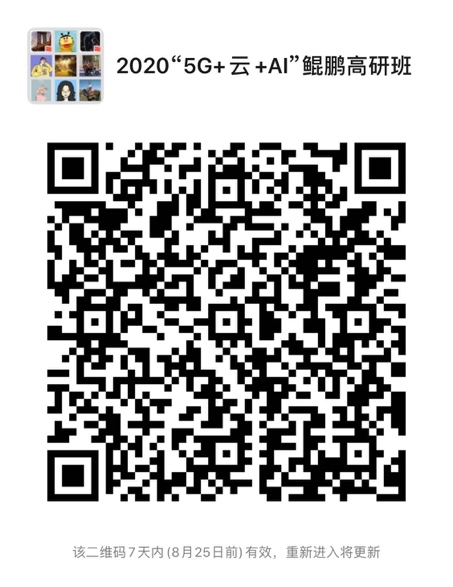 联系人：倪曼茜   电话：0571-88366896  姓名身份证号码职务职称工作单位联系电话是否需要代订住宿（交通住宿费用自理）